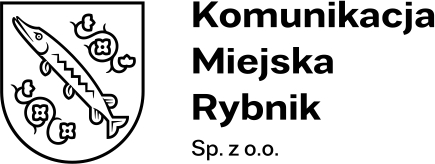 Załącznik nr 1 – Formularz oferty.Nr postępowania: KMR/PU/17/2023Ubezpieczenia komunikacyjne OC, AC i NNW ……………………., dnia ……………. r.Formularz ofertyDane dotyczące Wykonawcy lub każdego 
z Wykonawców wspólnie ubiegających się o udzielenie zamówienie.(wypełnić tabelę tyle razy ile to konieczne)(**niepotrzebne skreślić)Ubezpieczenia komunikacyjne OC, AC i NNWW odpowiedzi na ogłoszenie o zamówieniu sektorowym, którego przedmiotem jest: „Ubezpieczenia komunikacyjne OC, AC i NNW”, znak sprawy KMR/PU/17/2023Oferujemy wykonanie przedmiotu zamówienia zgodnie z wymaganiami zapytania ofertowego za cenę brutto ........................... zł, (usługa zwolniona 
z podatku VAT zgodnie z art. 43 ust. 1 pkt 37 ustawy z dnia 11 marca 2004 r. 
o podatku od towarów i usług (tekst jednolity Dz.U. z 2021 r., poz. 685 ze zm.).Powyższa cena obejmuje:  2.	Oferujemy realizację usługi ubezpieczenia w terminie 12 miesięcy od daty zawarcia umowy. 3.	Wybór naszej oferty ……………………………. (należy wpisać: będzie /  nie będzie)  prowadzić do powstania u Zamawiającego obowiązku podatkowego.Wskazujemy  nazwę (rodzaj) towaru lub usługi, których dostawa lub świadczenie będzie prowadzić do jego powstania oraz wskazujemy ich wartość bez kwoty podatku …………… (należy wskazać jeśli dotyczy)  Oświadczamy, że ……………………………. (należy wpisać: jesteśmy / nie jesteśmy)  czynnym podatnikiem podatku od towarów i usług VAT,5.	Akceptujemy warunki płatności określone przez Zamawiającego w zapytaniu ofertowym.6.	Oświadczamy, że zapoznaliśmy się z zapytaniem ofertowym i nie wnosimy do niej zastrzeżeń oraz zdobyliśmy konieczne informacje do przygotowania oferty.8.	Oświadczamy, że treść zawartej umowy zostanie oparta o standardowy stosowany powszechnie przez Wykonawcę wzór umowy (wraz z OWU – ogólne warunki umów), z zastrzeżeniem uwzględnienia istotnych postanowień umownych zawartych w zapytaniu ofertowym w rozdziale IV „Opis przedmiotu zamówienia” oraz warunkami ubezpieczenia wymaganymi zgodnie z par. 6 umowy pożyczki (w załączeniu do zapytania ofertowego). Przewidujemy możliwość negocjacji postanowień umowy z Zamawiającym.9.	Oświadczamy, że jesteśmy związani ofertą przez okres wskazany w zapytaniu ofertowym.10.	Oświadczamy, że:zamówienie zostanie zrealizowane w całości przez Wykonawcę***zamierzamy powierzyć podwykonawcom następujące części przedmiotu zamówienia***.................................................................................................................................(***niepotrzebne skreślić lub wymienić zakres rzeczowy zamówienia) W przypadku gdy Wykonawca nie wskaże części zamówienia, którą powierzy podwykonawcy i jeżeli nic innego z oferty nie wynika przyjmuje się, że realizuje zamówienie samodzielnie.11.	Oświadczamy, że wypełniliśmy obowiązki informacyjne przewidziane w art. 13 lub art. 14 RODO wobec osób fizycznych, od których dane osobowe bezpośrednio lub pośrednio pozyskaliśmy w celu ubiegania się o udzielenie zamówienia w niniejszym postępowaniu.12. Osobą upoważnioną do kontaktów w trakcie realizacji zamówienia będzie:Imię i nazwisko:…………….……………… tel.:………………………...e-mail: …………………………………Załącznikami do niniejszej oferty są następujące dokumenty (wymienić jakie)………………………………………………..………………………………………………..………………………………………………..(Podpisane kwalifikowanym podpisem elektronicznym lub podpisem zaufanym lub podpisem osobistym przez upełnomocnionego (-ych) przedstawiciela (-li) Wykonawcy/ Wykonawców wspólnie ubiegających się o udzielenie zamówienia)Pełna nazwa Wykonawcy Adres WykonawcyNIPadres e-mailDane Wykonawcy lub Pełnomocnika Wykonawcy do korespondencji 
z Zamawiającym w związku ze złożoną ofertą  Dane Wykonawcy lub Pełnomocnika Wykonawcy do korespondencji 
z Zamawiającym w związku ze złożoną ofertą  Adres korespondencyjny pod który Zamawiający może kierować korespondencję do Wykonawcy adres   e-mailImię i Nazwisko osoby/ osób upoważnionych do kontaktów z zamawiającym RODZAJ WYKONAWCYMikroprzedsiębiorstwoMałe przedsiębiorstwo Średnie przedsiębiorstwoJednoosobowa działalność gospodarczaOsoba fizyczna nieprowadząca działalności gospodarczejInny rodzajFORMULARZ CENOWYFORMULARZ CENOWYFORMULARZ CENOWYZakres zamówieniaZakres zamówieniaSkładka za okres 12 miesięcy [zł]1Obowiązkowe ubezpieczenie odpowiedzialności cywilnejposiadaczy pojazdów mechanicznych2Ubezpieczenie pojazdów od uszkodzenia i utraty auto casco3Ubezpieczenie następstw nieszczęśliwych wypadków kierowców i pasażerówSkładka łączna za cały okres zamówienia w zł(suma pozycji 1-4)Składka łączna za cały okres zamówienia w zł(suma pozycji 1-4)